Modelo para publicação do pedido 	O pedido da Licença Ambiental deve ser encaminhado pelo interessado para publicação em Diário Oficial do Município e em jornal de grande circulação na comunidade em que se insere o empreendimento, com formato mínimo de 9,6 cm de largura x 7,0 cm de altura, conforme modelo abaixo (Resolução CONAMA nº 006/1986).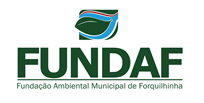 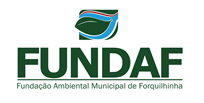 Modelo para publicação de concessão de licenças ambientais	A concessão da Licença Ambiental deve ser encaminhada pelo interessado para publicação em Diário Oficial do Município e em jornal de grande circulação na comunidade em que se insere o empreendimento, com formato mínimo de 9,6 cm de largura x 7,0 cm de altura, conforme modelo abaixo (Resolução CONAMA nº 006/1986).